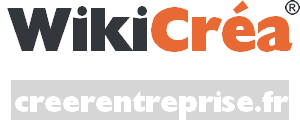 DENOMINATION SOCIALESociété par actions simplifiée unipersonnelleau capital variable de …………………. eurosSiège social : …………………………………………Le soussigné : M. ……………………………….né(e) le ……………………………………. à ……………………………………………demeurant à …………………………………………………………………de nationalité française.A établi ainsi qu'il suit les statuts d'une Société par actions simplifiée unipersonnelle qu'il (ou : elle) a décidé d'instituer.TITRE I   FORME JURIDIQUE - OBJET - DENOMINATION SOCIALE - SIEGE SOCIAL - DUREEArticle 1 - Forme La société est une société par actions simplifiée unipersonnelle à capital variable régie par les dispositions légales et réglementaires en vigueur et par les présents statuts.Article 2 - Objet- La société a pour objet en France et à l'étranger : ……………………………………. (décrire toutes les activités présentes ou futures, de la manière la plus large possible)- la participation de la société, par tous moyens, à toutes entreprises ou sociétés créées ou à créer, pouvant se rattacher à l'objet social, notamment par voie de création de sociétés nouvelles, d'apport, commandite, souscription ou rachat de titres ou droits sociaux, fusion, alliance ou association en participation ou groupement d'intérêt économique ou de location gérance ;- et plus généralement, toutes opérations industrielles, commerciales et financières, mobilières et immobilières pouvant se rattacher directement ou indirectement à l'objet social et à tous objets similaires ou connexes pouvant favoriser son extension ou son développement.Article 3 - Dénomination sociale La dénomination sociale de la société est : ……………………………………………….Tous les actes, factures, annonces, publications et autres documents émanant de la Société doivent indiquer la dénomination sociale, précédée ou suivie immédiatement des mots « Société par actions simplifiée unipersonnelle à capital variable » ou des initiales « S.A.S.U. à capital variable » et de l'énonciation du montant du capital social.Article 4 - Siège social Le siège social de la société est fixé à : ……………………………………………………………..Article 5 - Durée La société est constituée pour une durée de 99 ans qui commence à courir à compter du jour de son immatriculation au Registre du Commerce et des Sociétés, sauf cas de dissolution anticipée ou prorogation.TITRE II  APPORTS - CAPITAL SOCIAL - FORME DES ACTIONS - TRANSMISSION ET INDIVISIBILITE DES ACTIONS Article 6 - Apports L'associé unique, soussigné, a fait les apports suivants à la société :Une somme en numéraire ……………………………………….. euros, correspondant à  …………………………………….. (nombre en lettres et en chiffre) actions de ………………………… euros, souscrites en totalité et intégralement libérées ainsi que l'atteste le certificat du dépositaire établi par la Banque.Article 7 - Capital social initialLe capital social initial s’élève à ……………………………………… (somme en chiffre), divisé en ……………………………………..(nombre en lettres et en chiffre)  actions de ……………….. euros chacune, de même catégorie, numérotées de 1 à …………….., libérées intégralement, appartenant toutes à l'associé unique.Article 8 - Variabilité du capital socialLa société est à capital variable, avec un montant maximum autorisé et un montant minimum.Le capital social est susceptible d'augmentation par des versements successifs de l’actionnaire unique et de diminution par la reprise totale ou partielle des apports effectués, dans la limite du capital maximum autorisé et du capital minimum.Les variations de capital, à l’intérieur de ces limites, n’entrainent pas de modification statutaire et ne sont pas assujetties aux formalités de dépôt et de publicité.Le capital maximum autorisé s’élève à ………………………………..Le capital social ne peut être inférieur au dixième du capital social souscrit visé à l’article sept des présents statuts, soit …………………. Euros.Article 9 - Augmentation du capital dans les limites du capital autoriséLe Président actionnaire unique dispose de tous les pouvoirs pour régler les modalités et procéder aux augmentations de capital en nature ou par incorporation de réserves, primes ou bénéfices, ou par apport en numéraire avec augmentation de la valeur nominale des parts, dans les limites du capital autorisé.Toute augmentation du capital faisant entrer de nouveaux associés implique une modification statutaire.Article 10 - Réduction du capital dans les limites du capital autoriséLe capital social est réduit par reprise des apports de l’actionnaire unique. La reprise des apports en nature ne peut se faire que par remboursement de l’apport en numéraire.La réduction ne peut porter le capital à un montant inférieur au capital minimal prévu par les présents statuts.Le Président actionnaire unique dispose de tous les pouvoirs pour régler les modalités et procéder aux réductions de capital.Article 11 - Augmentation du capital social autoriséL’augmentation de capital qui porte celui-ci au-delà du montant capital maximum autorisé entraine l’augmentation de ce capital maximum autorisé.Cette décision de l’actionnaire unique implique une modification des statuts et les formalités de dépôt et de publicité prévues par la loi sont applicables à ce type de décision.Le capital peut être augmenté conformément à la loi.Aucune augmentation de capital en numéraire ne peut être réalisée tant que le capital n'est pas entièrement libéré.En cas d'augmentation de capital en numéraire et de création d’actions nouvelles, celles-ci doivent être obligatoirement libérées, lors de la souscription, d’un quart au moins de leur valeur nominale. La libération du surplus doit intervenir, en une ou plusieurs fois, dans le délai de cinq ans à compter du jour où l’augmentation du capital est devenue définitive.Si l'augmentation de capital comporte des apports en nature, la décision de l’actionnaire unique doit contenir l'évaluation de ces apports au vu d'un rapport annexé à la décision et établi par un commissaire aux apports.Article 12 - Réduction du capital social autoriséLa réduction du capital autorisé de la société est de la compétence de l’actionnaire unique, compétent pour les modifications des statuts.Elle entraine une modification des statuts, ainsi que les formalités de dépôt et de publicité applicables à ce type de décision.Le capital peut être réduit pour quelque cause et de quelque manière que ce soit, dans les conditions prévues par la loi.Article 13 - Forme des actions Les actions sont obligatoirement nominatives.Elles sont inscrites au nom de leur titulaire sur des comptes et registres tenus à cet effet par la société.Article 14 - Transmission, location et indivisibilité des actions - Transmission :Les actions sont librement négociables.Les transmissions d'actions consenties par l'associé unique s'effectuent librement.Elles s'opèrent à l'égard de la société et des tiers par virement du compte du cédant au compte du cessionnaire sur production d'un ordre de mouvement.- Location :La location des actions est interdite.- Indivisibilité :Les actions sont indivisibles à l'égard de la Société.TITRE III ADMINISTRATION ET DIRECTION DE LA SOCIETE - CONVENTIONS ENTRE LA SOCIETE ET SON DIRIGEANT - COMMISSAIRES AUX COMPTES Article 15 - Président de la Société La Société est représentée à l'égard des tiers, dirigée et administrée par un Président, personne physique ou morale, associé unique ou non associé de la Société. Le Président personne morale est représenté par ses dirigeants sociaux.L'actionnaire unique peut nommer un tiers à la présidence de la société.DésignationLe Président de la société est désigné par décision de l'actionnaire unique qui fixe son éventuelle rémunération. Le Président désigné dans les présents statuts est ………………………………, associé unique.Durée des fonctionsLe Président est nommé pour une durée indéterminée.En cas de décès, démission ou empêchement du Président d'exercer ses fonctions pendant une durée supérieure à deux mois, un président remplaçant est désigné par décision de l'actionnaire unique pour la durée du mandat restant à courir.Cessation des fonctions (en cas de Président non associé)Le Président peut démissionner sans avoir à justifier de sa décision à la condition de notifier celle-ci à l'associé unique, par lettre recommandée adressée deux mois avant la date de prise d'effet de cette décision.L'associé unique peut mettre fin à tout moment au mandat du Président. La révocation n'a pas à être motivée.PouvoirsLe Président dirige la Société et la représente à l'égard des tiers. A ce titre, il est investi de tous les pouvoirs nécessaires pour agir en toutes circonstances au nom de la Société, dans la limite de l'objet social et des domaines expressément réservés par la loi et les présents statuts à l'actionnaire unique.En cas de Président non associé, le Président ne peut prendre les décisions suivantes qu'après autorisation préalable de l'associé unique Le Président peut, sous sa responsabilité, consentir toutes délégations de pouvoirs à tout tiers pour un ou plusieurs objets déterminés.La Société est engagée à l'égard des tiers même par les actes du Président qui ne relèvent pas de l'objet social, sauf si elle apporte la preuve que le tiers avait connaissance du dépassement de l'objet social ou qu'il ne pouvait l'ignorer compte tenu des circonstances, la publication des statuts ne pouvant, à elle seule, suffire à constituer cette preuve.Article 16 - Conventions entre la société et son président Toute convention intervenant directement ou par personne interposée entre la Société et le Président-associé unique est mentionnée au registre des décisions de l'associé unique.Lorsque le Président n'est pas associé, les conventions intervenues entre celui-ci, directement ou par personne interposée, et la Société sont soumises à l'approbation de l'associé unique.Les conventions portant sur les opérations courantes conclues à des conditions normales sont communiquées au Commissaire aux comptes.Article 17 - Commissaires aux comptes Un ou plusieurs commissaires aux comptes titulaires et un ou plusieurs commissaires aux comptes suppléants sont désignés par décision collective des actionnaires pour la durée, dans les conditions et aux fins d'accomplir les missions définies par la loi, notamment celle de contrôler les comptes de la Société. Article 18 – Comité d'entreprise Les délégués du Comité d'entreprise exercent les droits qui leur sont attribués par les articles L 2323-62 à 2323-66 du Code du travail auprès du Président.TITRE IV DECISIONS DE L'ACTIONNAIRE UNIQUE  Article 19 - Décisions de l'associé unique L'associé unique est seul compétent pour prendre les décisions suivantes :- approbation des comptes annuels et affectation du résultat ;- nomination et révocation du Président ;- nomination des Commissaires aux comptes ;- transformation, fusion, scission de la Société ;- augmentation, réduction ou amortissement du capital ;- autres modifications des statuts (sous réserve du transfert du siège social) ;- dissolution de la Société.Toutes les autres décisions sont de la compétence du Président.Les décisions de l'actionnaire unique sont répertoriées dans un registre coté et paraphé.TITRE V EXERCICE SOCIAL - COMPTES SOCIAUX - AFFECTATION DES RESULTATS  Article 20 - Exercice social L'exercice social commence le 1er janvier de chaque année et se termine le 31 décembre de chaque année.Le premier exercice social comprendra le temps à courir à compter de la date de l'immatriculation de la Société au Registre du Commerce et des Sociétés jusqu'au 31 décembre …………………….Article 21 - Comptes sociaux Il est tenu une comptabilité régulière des opérations sociales, conformément à la loi et aux usages du commerce.A la clôture de chaque exercice, le Président dresse l'inventaire des divers éléments de l'actif et du passif existant à cette date et établit les comptes annuels. Il établit également un rapport sur la gestion de la Société durant l'exercice écoulé.L'associé unique approuve les comptes annuels après rapport du commissaire aux comptes dans un délai de six mois à compter de la clôture de chaque exercice.Article 22 - Affectation et répartition du résultat 1. Le compte de résultat récapitule les produits et les charges de l'exercice. Il fait apparaître, par différence, après déduction des amortissements et des provisions, le bénéfice ou la perte de l'exercice.Sur ce bénéfice, diminué le cas échéant des pertes antérieures, il est d'abord prélevé :- 5 % au moins pour constituer la réserve légale. Ce prélèvement cesse d'être obligatoire lorsque le fonds de réserve légale aura atteint le dixième du capital social, mais reprendra son cours si, pour une cause quelconque, cette quotité n'est plus atteinte ;- toutes sommes à porter en réserve en application de la loi et des présents statuts.Le solde augmenté du report à nouveau bénéficiaire constitue le bénéfice distribuable.2. Sur le bénéfice distribuable, il est prélevé tout d'abord toute somme que l'actionnaire unique décidera de reporter à nouveau sur l'exercice suivant ou d'affecter à la création de tous fonds de réserve extraordinaire, de prévoyance ou autre avec une affectation spéciale ou non. Le surplus est attribué à l'actionnaire unique.L'actionnaire unique peut décider d'opter, pour tout ou partie du dividende mis en distribution, entre le paiement du dividende en numéraire ou en actions émises par la Société, ceci aux conditions fixées ou autorisées par la loi.TITRE VI DISSOLUTION DE LA SOCIETE  Article 23 - Dissolution de la Société La Société est dissoute dans les cas prévus par la loi ou en cas de dissolution anticipée décidée par l'associé unique.Lorsque l'associé unique est une personne morale, la dissolution de la Société entraîne, dans les conditions prévues à l'article 1844-5 du Code civil, la transmission universelle du patrimoine de la Société à l'associé unique, sans qu'il y ait lieu à liquidation.Lorsque l'associé unique est une personne physique, la dissolution de la Société entraîne sa liquidation.L'associé unique nomme un ou plusieurs liquidateurs.Le ou les liquidateurs sont investis des pouvoirs les plus étendus, sous réserve des dispositions légales, pour réaliser l'actif, payer le passif et distribuer le solde disponible.En fin de liquidation, l'associé unique statue sur les comptes définitifs, sur le quitus de la gestion du (ou des) liquidateurs et la (ou les) décharge(s) de son ( ou de leur) mandat et constate la clôture de la liquidation.Article 24 – Contestations Toutes contestations relatives aux affaires sociales qui pourront surgir pendant la durée de la Société ou de sa liquidation seront soumises aux tribunaux compétents dans les conditions de droit commun.TITRE VII CONSTITUTION DE LA SOCIETE Article 25 - Nomination du Président Le premier Président de la Société nommé aux termes des présents statuts pour une durée indéterminée.Il s’agir de M. …………………………………………, né(e) le ………………………………. à ……………………………………………, demeurant à ………………………………………………………, de nationalité française.M. …………………………………………………… déclare accepter lesdites fonctions et satisfaire à toutes les conditions requises par la loi et les règlements pour leur exercice.Article 26 - Actes accomplis pour le compte de la Société en formation M. ………………………………………………, associé unique, a établi un état des actes accomplis à ce jour pour le compte de la Société en formation avec l'indication pour chacun d'eux, des engagements qui en résulteraient pour la Société. Cet état est annexé aux présents statuts.L'immatriculation de la Société au Registre du commerce et des sociétés entraînera de plein droit reprise par la Société desdits actes et engagements.Article 27 – Mandat de prendre des engagements pour le compte de la Société M. …………………………………………., Président-associé unique, agira au nom et pour le compte de la Société en formation, jusqu'à son immatriculation au Registre du Commerce et des Sociétés. Il passera les actes et prendra les engagements au nom et pour le compte de la Société.L'immatriculation de la Société au Registre du Commerce et des Sociétés emportera reprise de ces actes et engagements.Article 28 - Formalités de publicité – Immatriculation Tous pouvoirs sont conférés au Président à l'effet de signer l'insertion relative à la constitution de la Société dans un journal d'annonces légales et au porteur d'un original, d'une copie ou d'un extrait des présents pour accomplir toutes autres formalités nécessaires pour parvenir à l'immatriculation de la Société au Registre du Commerce et des Sociétés.Fait à ……………………………………,l'an deux mille ………………………………………et le …………………………………… (jour et mois)en autant d'originaux que nécessaire pour le dépôt d'un exemplaire au siège social et l'exécution des diverses formalités légales.Signature de l'actionnaire unique précédée de la mention manuscrite "lu et approuvé". 